REQUEST FOR PROPOSALS FOR ENGINEERING SERVICESThe City of Amory requests proposals from qualified firms or individuals to provide Engineering services for work related to an infrastructure project with potential funding from: Appalachian Regional Commission, HUD–Community Development Block Grant, U.S. Economic Development Administration, and/or other federal/state funding agencies.  This Request for Proposal includes the preparation of a preliminary cost estimate to be used in the application and project Engineering services if the project is awarded.  You are invited to submit a proposal, in accordance with this request to the City of Amory no later than 4:00 p.m. on Monday, January 8, 2024, 109 South Front Street, Post Office Drawer 457, Amory, Mississippi 38821.The Engineer will be responsible for performing all Engineering services through project closeout in accordance with federal, state, and local laws, regulations and policies.  The scope of work includes but is not limited the following:  1) prepare preliminary cost estimate and preliminary Engineering report; and if grant is awarded 2) prepare plans and specifications, 3) distribute bid documents, 4) assist in bid opening and prepare bid tabulation, 5) assist in the execution of construction contracts, 6) hold preconstruction conference, and 7) perform construction inspection including periodic reports to the City of Amory and approve all payment requests.The City of Amory is an Equal Opportunity Employer. The City encourages Minority owned Business Enterprises (MBEs) and Woman owned Business Enterprises (WBEs) to submit proposals. All proposals must be submitted in a sealed envelope and marked with the following language: “Proposal for ARC Engineering Services.”  Proposals will be evaluated on the following factors:  Qualifications, (40 points), Experience (40 points) and Capacity for Performance (20 points).  To be evaluated properly, the following must be addressed in detail:Qualifications – List of qualifications of person to be assigned to project;Experience – Information regarding the firm’s experience and the projects previously undertaken, including the type and amount of grants awarded, the projects activities, and the status of projects;Capacity for Performance – Identify the number and title of staff assigned to provide services.The City of Amory will evaluate each proposal.  They may hold proposals for a period of not to exceed thirty (30) days for the purpose of reviewing the content of the proposals and investigating the qualifications of the firms and assigned individuals.  The City of Amory reserves the right to reject any and all proposals. Subject to grant award and the removal of all environmental conditions, the City of Amory will award a contract with the qualified individual or firm whose proposal has the highest number of cumulative points issued by the selection committee and determined to be the most advantageous to the City of Amory, price and other factors considered.  The contract will include scope and extent of work and other essential requirements.  An individual contract will be executed for the awarded project and the contract will be on a fixed price basis.  The City of Amory has the authority to terminate the selection at any time.  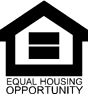 _____________________________________________________________________________________Please publish on Tuesday, December 19th and Tuesday December 26, 2023.Note:  Please send certified proofs of publication to:Tucker Holmes/Suzy BishopThree Rivers PDDPost Office Box 690Pontotoc, Mississippi 38863City of AmoryPost Office Drawer 457, Amory, Mississippi 38821Bill to:  City of Amory